Уважаемая Вероника Ивановна!В соответствии с распоряжением комитета общего и профессионального образования от 14 июля 2022 года № 1441-р направляем Вам отчеты научных консультантов школ Ленинградской области, включенных в реализацию мероприятий проекта адресной методической помощи школам с низкими образовательными результатами «500+» Приложение. Отчеты научных консультантов: в эл. видеЗаместитель ректора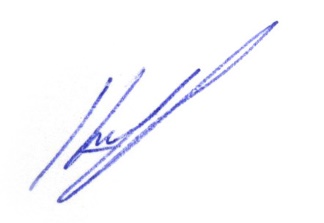  ГАОУ ДПО "ЛОИРО"	    		В.В. КучуринИсп. Новожилова Л.М.Тел. 8 (960) 259 17 31ПриложениеОТЧЕТ о реализации проекта «500+» в общеобразовательных организациях Ленинградской области в 2022 годуконсультанта ЛОИРО Блиновой Анны ВладимировныСопровождаемая школа НОР:МКОУ «Лодейнопольская СОШ №3 имени Героев Свири» (2 год участия в проекте)ОТЧЕТ о реализации проекта «500+» в общеобразовательных организациях Ленинградской области в 2022 годуконсультанта ЛОИРО Воспитанник И.В.Сопровождаемые школы НОР:МОУ «СОШ Сосновоборская  школа №1» (1 год участия в проекте)Рощинский центр образования (2 год участия в проекте)Отчет  о  реализации мероприятий «дорожной карты»  проекта «500+»  1-е и 2-е полугодие 2022 годаЗагривная Тамара Александровна, к.п.н., доцент (муниципальный консультант)Подпорожский район (сопровождаемые школы):1.МБОУ «Подпорожская средняя общеобразовательная школа № 4 им. М. Горького»;2.МБОУ «Важинский образовательный центр»;3.МБОУ « ВознесенскаяСОШ №7» (Вознесенский центр образования).ОТЧЕТ о реализации проекта «500+» в общеобразовательных организациях Ленинградской области в 2022 годуконсультанта ЛОИРО Князевой Татьяны БорисовныСопровождаемые школы НОР:1.МОУ «СОШ «Лесновский ЦО» Всеволожского района (2 год участия в проекте).Информацию о работе школы в проекте 500+ можно посмотреть по ссылке: https://lesn.vsevobr.ru/?page_id=13215 2.МОУ «Киришская средняя общеобразовательная школа №3» (2 год участия в проекте)Информацию о работе школы в проекте 500+ можно посмотреть по ссылке: http://school3.kiredu.ru/500-2/ .Общая информация по адресному сопровождению школ:Адресная содержательная коммуникация со школами в период с февраля 2022г. до 31.10.2022г. проводилась по следующим запросам со стороны школ:- работа с рисковыми профилями, дорожными картами, концепциями школ для размещения документов на сайте ФИОКО;- подготовка школ к промежуточному отчету по реализации проекта 500+;- планирование актуальных тематических консультаций для работы с направлениями рисковых профилей;- экспертное и методическое сопровождение школ в общей региональной сети: подготовка кейсов для представления на вебинарах, проведение тематических докладов по теме проекта 500+ на круглых столах; экспертиза проектов школ с ВОР для организации стажировочной деятельности с целью сопровождения ШНОР. Некоторые запланированные мероприятия будут проводиться со школами в ноябре-декабре 2022 года, в том числе консультации по подготовке итоговых отчетных документов. 06.10.202206.10.2022№708708Председателю комитета общего
и профессионального образования Ленинградской области Ребровой В.И.Председателю комитета общего
и профессионального образования Ленинградской области Ребровой В.И.На №1441-р1441-рот14.07.2022Председателю комитета общего
и профессионального образования Ленинградской области Ребровой В.И.Председателю комитета общего
и профессионального образования Ленинградской области Ребровой В.И.Отчеты научных консультантов школ, включенных в реализацию мероприятий проекта адресной методической помощи школам с низкими образовательными результатами «500+»Отчеты научных консультантов школ, включенных в реализацию мероприятий проекта адресной методической помощи школам с низкими образовательными результатами «500+»Отчеты научных консультантов школ, включенных в реализацию мероприятий проекта адресной методической помощи школам с низкими образовательными результатами «500+»Отчеты научных консультантов школ, включенных в реализацию мероприятий проекта адресной методической помощи школам с низкими образовательными результатами «500+»Отчеты научных консультантов школ, включенных в реализацию мероприятий проекта адресной методической помощи школам с низкими образовательными результатами «500+»Председателю комитета общего
и профессионального образования Ленинградской области Ребровой В.И.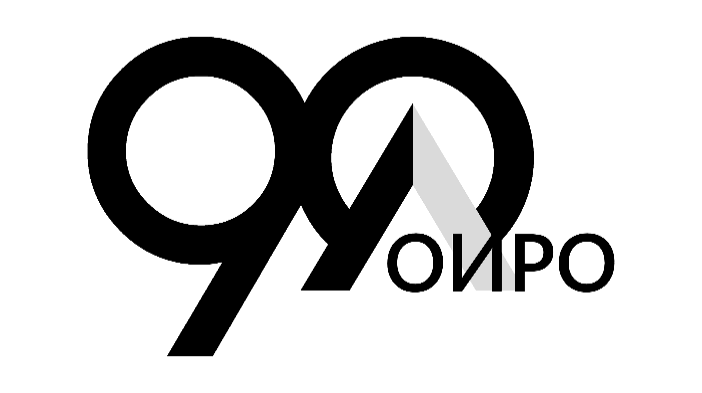 КОМИТЕТ ОБЩЕГО И ПРОФЕССИОНАЛЬНОГО ОБРАЗОВАНИЯ ЛЕНИНГРАДСКОЙ ОБЛАСТИГосударственное автономное образовательное учреждение
дополнительного профессионального образования«ЛЕНИНГРАДСКИЙ ОБЛАСТНОЙ ИНСТИТУТ
РАЗВИТИЯ ОБРАЗОВАНИЯ»(ГАОУ ДПО «ЛОИРО»)197136, Санкт-Петербург, Чкаловский пр., д.25-а литер АТелефон: (812) 372 -50-39, факс: (812) 372-53-92, http://loiro.ru, e-mail: office@loiro.ruОКПО 46241861, ОГРН 1024701243390, ИНН 4705016800 / КПП 781301001№Описание действийДата реализации ОтветственныеРегиональные  показатели их достижения1.1Анализ результатов диагностики структуры профессиональных взаимодействий и социального капитала в педагогическом коллективе школы (диагностика проведена с помощью он-лайн инструментов платформы «Директория» с 15 по 30 декабря 2021 г.)Январь 2022Муниципальные координаторы, руководители образовательных организацийЗавершили анкетирование, результаты представлены в КоИПО ЛО1.2Участие в вебинарах ФИОКО, региональных совещаниях КОиПО ЛО, совещаниях ЛОИРО – 26.01. (ЛОИРО, Сетевое наставничество); 08.02. (ФИОКО); 09.02. (КОИПО); 17.02. (ФИОКО); 10.03. (ФИОКО); 12.04. (КОиПО); 14.04. (ФИОКО)10.02.2022-23.06.2022школы -участницы проекта, муниципальные координаторы и кураторы школСвой опыт школа представляла в 2021 г.1.3Анализ реализации антирисковых программ 2021 годаДо 15.02.2022Школа, директор-кураторКорректировка антирисковой программы на 2022 год1.4Консультирование: анализ документов и консультации для подготовки выступления на региональном совещании. Командное выступление с промежуточным отчётом.Апрель 2022 (выступление – 20.04)Согласование Листа коррекции к Концепции, Среднесрочной программы и Антирисковой программы1.5.Проведение методического дня на базе Лодейнопольской школы Ноябрь 2022 г.Школа, директор-куратор, консультант от ЛОИРОАнализ результативности работы по преодолению рисков недостаточности методической компетентности педагогов.№Описание действийОписание действийДата реализации ОтветственныеПланируемые результаты и показатели их достижения1.Организационно-технологическое  сопровождение проекта1.Организационно-технологическое  сопровождение проекта1.Организационно-технологическое  сопровождение проекта1.Организационно-технологическое  сопровождение проекта1.Организационно-технологическое  сопровождение проекта1.Организационно-технологическое  сопровождение проекта1.1Установочный региональный вебинар для школ-участниц проектаУстановочный региональный вебинар для школ-участниц проекта09.02.2022школы 2021 и 2022 года участия  100% приняли участие в вебинаре1.1Установочный региональный вебинар для школ-участниц проектаУстановочный региональный вебинар для школ-участниц проекта10.02.2022школы 2022 года участия100% приняли участие в вебинаре1.2Участие в вебинарах ФИОКО, совещаниях КОиПО ЛО, совещаниях ЛОИРО – 26.01. (ЛОИРО,); 08.02. (ФИОКО); 09.02. (КОИПО); 17.02. (ФИОКО); 10.03. (ФИОКО); 12.04. (КОиПО); 14.04. (ФИОКО)Участие в вебинарах ФИОКО, совещаниях КОиПО ЛО, совещаниях ЛОИРО – 26.01. (ЛОИРО,); 08.02. (ФИОКО); 09.02. (КОИПО); 17.02. (ФИОКО); 10.03. (ФИОКО); 12.04. (КОиПО); 14.04. (ФИОКО)10.02.2022-23.06.2022школы -участницы проекта, муниципальные координаторы  и кураторы школНе менее 85% вебинаров по обмену опытом посещены (остальные посмотрели в записи). 1.3Работа с рисковыми профилями школРабота с рисковыми профилями школДо 15.02.2022Школы (1 год участия)Предложения по составлению антирисковой программы-3 направления1.4Анализ реализации антирисковых программ 2022 годаАдресная работа с материалами: концепций, дорожных карт и отчетов -  школы №1 Сосновый БорСсылка на рабочие материалы: сайт школы, раздел Проект 500+Анализ реализации антирисковых программ 2022 годаАдресная работа с материалами: концепций, дорожных карт и отчетов -  школы №1 Сосновый БорСсылка на рабочие материалы: сайт школы, раздел Проект 500+До 15.02.2022Школы (1 год участия)Корректировка антирисковой программы на 2022 год1.5Посещение школ кураторомПосещение школ кураторомДо 01 марта 2022 годаСовместно с консультантами ЛОИРО Выбор направлений рискового профиля, заполнение самодиагностики 1.6Работа с концептуальными документами школАдресная работа с материалами: концепций, дорожных карт и отчетов -  школы №1Соснового БораРабота с концептуальными документами школАдресная работа с материалами: концепций, дорожных карт и отчетов -  школы №1Соснового Бора14.02-30.03.2022Школы, кураторы, консультанты ЛОИРО, муниципальные координаторыРазработана Дорожная карта проекта1.8Посещение школ кураторомПосещение школ кураторомДо 01.03.2022 Кураторы совместно с консультантами ЛОИРО Анализ рисковых профилей, определение направлений совместной работы1.9Консультирование школ консультантами ЛОИРОКонсультирование школ консультантами ЛОИРОФевраль-апрельКураторы совместно с консультантами ЛОИРОФиксация проведенных консультаций (тема, принятые решения, намеченные мероприятия)1.10Участие во втором цикле еженедельных вебинаров ФГБУ «ФИОКО» по обмену опытом для школ-участниц проектов и кураторов ООУчастие во втором цикле еженедельных вебинаров ФГБУ «ФИОКО» по обмену опытом для школ-участниц проектов и кураторов ОО30.08-20.12.2022школы -участницы проекта, муниципальные координаторы  и кураторы школНе менее 85% вебинаров по обмену опытом посещены школами (остальные посмотрели в записи). 2. Научно-методическое сопровождение проекта2. Научно-методическое сопровождение проекта2. Научно-методическое сопровождение проекта2. Научно-методическое сопровождение проекта2. Научно-методическое сопровождение проекта2. Научно-методическое сопровождение проекта№Описание действийОписание действийДата реализации ОтветственныеПланируемые результаты и показатели их достижения2.1.  Организация и проведение курсовой подготовки по проблемам обеспечения и оценивания качества образования по различным направлениям рисковых профилей школ 2.1.  Организация и проведение курсовой подготовки по проблемам обеспечения и оценивания качества образования по различным направлениям рисковых профилей школ 2.1.  Организация и проведение курсовой подготовки по проблемам обеспечения и оценивания качества образования по различным направлениям рисковых профилей школ 2.1.  Организация и проведение курсовой подготовки по проблемам обеспечения и оценивания качества образования по различным направлениям рисковых профилей школ 2.1.  Организация и проведение курсовой подготовки по проблемам обеспечения и оценивания качества образования по различным направлениям рисковых профилей школ 2.1.  Организация и проведение курсовой подготовки по проблемам обеспечения и оценивания качества образования по различным направлениям рисковых профилей школ 2.2.1.2.2.1.Региональный семинар-тренинг «Работа учителя по привлечению немотивированных обучающихся к участию во внеурочной, общешкольной и внешкольной деятельности» в педагогических коллективах школ-участниц проекта «500+»25.02.2022 ГАОУ ДПО «ЛОИРО»: кафедра управления, кафедра Воспитанник И.В.,(совместно с Мартыновой А.В.)Участие не менее 30 % школ-участниц проектаПодготовлен отчет об адресном участии в работе семинара-тренинга учителей из ШНОР- участников проекта «500+»3.. Осуществление психолого-педагогического сопровождения обучающихся 
3.. Осуществление психолого-педагогического сопровождения обучающихся 
3.. Осуществление психолого-педагогического сопровождения обучающихся 
3.. Осуществление психолого-педагогического сопровождения обучающихся 
3.. Осуществление психолого-педагогического сопровождения обучающихся 
3.. Осуществление психолого-педагогического сопровождения обучающихся 
2.5.1. Проведение занятий в форме «тренинга»2.5.1. Проведение занятий в форме «тренинга»2.5.1. Проведение занятий в форме «тренинга»2.5.1. Проведение занятий в форме «тренинга»2.5.1. Проведение занятий в форме «тренинга»2.5.1. Проведение занятий в форме «тренинга»3.1.Проведение тренинга «Когнитивная сфера личности»Проведение тренинга «Когнитивная сфера личности»24.10.22Воспитанник И.В.,к.п.н.,доцент кафедры управления и профессионального образованияПовышение компетенций педагогов3.2.Проведение тренинга «Конативная  сфера личности»Проведение тренинга «Конативная  сфера личности»21.11 2022Воспитанник И.В.,к.п.н.,доцент кафедры управления и профессионального образованияПовышение компетенций педагогов3.3Проведение тренинга «Приемы стабилизации психо-эмоционального состояния  личности»Проведение тренинга «Приемы стабилизации психо-эмоционального состояния  личности»05.12.22.Воспитанник И.В.,к.п.н.,доцент кафедры управления и профессионального образованияПовышение компетенций педагоговМероприятие дорожной карты (с указанием ссылки на размещенные документы)Дата реализацииОтветственныеРезультатПоказателиКонсультант 1.Анализ работы МБОУ «Важинский образовательный центр»Подпорожского района Ленинградской области в проекте «500+» за 2021 годФевраль-март 2022 годаРуководители школы с НОР, ответственные за реализацию проекта.И.РодинаВиртуальная консультация по корректировке отчета о работе Важинского ЦентраОтчет откорректированhttps://e.mail.ru/sent/0:16473335801808826009:500000Загривная Т.А.2.Анализ рисковых профилей школмартРуководители школы с НОР, ответственные за реализацию проектаКорректировка проблем школ на основе карт рисковых профилейОткорректированные карты рисковых профилейЗагривная Т.А.Султанова Н.С.3.Корректировка Программы  антирисковых мер по повышению  школьного благополучия Муниципального бюджетного общеобразовательного учреждения«Важинский образовательный центр» на 2022 годФевраль-март 2022 годаРуководители школы с НОР, ответственные за реализацию проектаИ.РодинаКонсультативная помощь в корректировке  программы по повышению  школьного благополучияОткорректированный материал отправлен почтойhttps://e.mail.ru/search/sent/1:30c64b7a84af14ed:500000/16472581260917748203/?q_query=Важино%2022Загривная Т.А.4.Корректировка программы  антирисковых по снижению доли обучающихся с рисками учебной неуспешности Муниципального бюджетного общеобразовательного учреждения «Важинский образовательный центр» на 2022 годмартРуководители школ с НОР, ответственные за реализацию проектаИ.РодинаКонсультативная помощь в корректировке  программы по снижению доли обучающихся с рисками учебной неуспешности Откорректированный материал отправлен почтойhttps://e.mail.ru/search/sent/1:30c64b7a84af14ed:500000/16472581260917748203/?q_query=Важино%2022Загривная Т.А.5. Программа  антирисковых мер по повышению предметной и методической компетентности педагогических работников Муниципального бюджетного общеобразовательного учреждения«Важинский образовательный центр» на 2022 годмартРуководители школ с НОР, ответственные за реализацию проектаИ.РодинаКонсультативная помощь в корректировке  программы по повышению предметной и методической компетентности педагогических работниковОткорректированный материал отправлен почтойhttps://e.mail.ru/search/sent/1:30c64b7a84af14ed:500000/16472581260917748203/?q_query=Важино%2022Загривная Т.А.6.Оказание дистанционной консультативной помощи по запросам школ с НОРРуководители школ с НОР, ответственные за реализацию проектаКонсультации (виртуальные) Отосланы примерные образцы антирисковых программhttps://e.mail.ru/search/sent/1:30c64b7a84af14ed:500000/16472581260917748203/?q_query=Важино%2022Загривная Т.А.7.Участие  (виртуальное) в совещаниях для координаторов проекта 500+ от кафедры управления и профобразования ЛОИРОмарт-апрельРуководители школ с НОР, ответственные за реализацию проектаДистанционное обсуждение условий  решения проблем школ.Загривная Т.А.11.Участие в федеральных вебинарах по проекту 500+март-май-июньРуководители школ с НОР, ответственные за реализацию проекта Загривная Т.А.1.Прослушаны и осмыслены  федеральные рекомендации по проекту 500+.2.Прослушан и отрефлексирован успешный опыт различных регионов по аналогичной проблеме.3.Опреденены возможности школ на среднесрочный период реализации проекта.Предложено много интересных практикЗагривная Т.А.12.Анализ и корректировка антирисковых программ в соответствии с дорожными картами на первое и второе полугодие 2022 годасентябрь- ноябрьРуководители школы с НОР, ответственные за реализацию проектаПродолжается  корректировка антирисковых программ школСОШ-4 – Материалы отосланы В работеЗагривная Т.А.Султанова Н.С.13.Анализ и корректировка документов школ, сопровождающих выполнение дорожных карт в соответствии с антирисковыми программами (протоколы мероприятий, приказы о проведении мероприятий антирисковой программы, справки, отчеты и т.п.)сентябрь- ноябрьРуководители школы с НОР, ответственные за реализацию проектаПродолжается  корректировка документов школ, сопровождающих выполнение дорожных карт в соответствии с антирисковыми программами.В работеЗагривная Т.А.,Султанова Н.С.14. Вебинары по развитию коммуникативной компетентности педагогов школ-участников проекта: МБОУ «Подпорожская  СОШ № 4 им. М. Горького»; МБОУ «Важинский образовательный центр»;  МБОУ «Вознесенская СОШ №7» (Вознесенский центр образования).октябрь-декабрьРуководители школы с НОР, ответственные за реализацию проектаПроведение вебинаров согласовано с руководителями школВ работеЗагривная Т.А.15. Консультационный час для педагогов образовательной организации МБОУ «Подпорожская  СОШ № 4 им. М. Горького» по теме «Выявление и преодоление профессиональных затруднений педагогов» в условиях подготовки к аттестацииноябрьРуководители школы с НОР, ответственные за реализацию проектаПроведение мероприятия согласовано с руководителями школыВ работеЗагривная Т.А.№Описание действийОписание действийДата реализации ОтветственныеРегиональные  показатели их достиженияРегиональные  показатели их достижения1.Организационно-технологическое  сопровождение проекта1.Организационно-технологическое  сопровождение проекта1.Организационно-технологическое  сопровождение проекта1.Организационно-технологическое  сопровождение проекта1.Организационно-технологическое  сопровождение проекта1.Организационно-технологическое  сопровождение проекта1.Организационно-технологическое  сопровождение проекта1.11Участие в вебинарах ФИОКО, региональных совещаниях КОиПО ЛО, совещаниях ЛОИРО – 26.01. (ЛОИРО, Сетевое наставничество); 08.02. (ФИОКО); 09.02. (КОИПО); 17.02. (ФИОКО); 10.03. (ФИОКО); 12.04. (КОиПО); 14.04. (ФИОКО)Участие в вебинарах ФИОКО, региональных совещаниях КОиПО ЛО, совещаниях ЛОИРО – 26.01. (ЛОИРО, Сетевое наставничество); 08.02. (ФИОКО); 09.02. (КОИПО); 17.02. (ФИОКО); 10.03. (ФИОКО); 12.04. (КОиПО); 14.04. (ФИОКО)10.02.2022-23.06.2022школы -участницы проекта, муниципальные координаторы  и кураторы школшколы -участницы проекта, муниципальные координаторы  и кураторы школНе менее 85% вебинаров по обмену опытом посещены школами (остальные посмотрели в записи). Не менее  12%  (2 школы 2021 года участия) представили опыт своей работы в проекте 1.14Анализ реализации антирисковых программ 2021 годаАдресная работа с материалами: концепций, дорожных карт и отчетов -  школы №3 г.Кириши и Лесновского ЦО г.ВсеволожскаСсылка на рабочие материалы:https://cloud.mail.ru/public/2LoN/w9UwHNVS7  (Кириши 3)https://cloud.mail.ru/public/49pc/1zmde6Vro  (Лесновский ЦО)Анализ реализации антирисковых программ 2021 годаАдресная работа с материалами: концепций, дорожных карт и отчетов -  школы №3 г.Кириши и Лесновского ЦО г.ВсеволожскаСсылка на рабочие материалы:https://cloud.mail.ru/public/2LoN/w9UwHNVS7  (Кириши 3)https://cloud.mail.ru/public/49pc/1zmde6Vro  (Лесновский ЦО)До 15.02.2022Школы (2 год участия)Школы (2 год участия)Корректировка антирисковой программы на 2022 год1.16Работа с концептуальными документами школАдресная работа с материалами: концепций, дорожных карт и отчетов -  школы №3 г.Кириши и Лесновского ЦО г.ВсеволожскаСсылка на рабочие материалы:https://cloud.mail.ru/public/2LoN/w9UwHNVS7   (Кириши 3)https://cloud.mail.ru/public/49pc/1zmde6Vro   (Лесновский ЦО)Работа с концептуальными документами школАдресная работа с материалами: концепций, дорожных карт и отчетов -  школы №3 г.Кириши и Лесновского ЦО г.ВсеволожскаСсылка на рабочие материалы:https://cloud.mail.ru/public/2LoN/w9UwHNVS7   (Кириши 3)https://cloud.mail.ru/public/49pc/1zmde6Vro   (Лесновский ЦО)14.02-30.03.2022Школы, кураторы, консультанты ЛОИРО, муниципальные координаторыШколы, кураторы, консультанты ЛОИРО, муниципальные координаторы100% школ-участниц разработали Концепцию и Среднесрочную программу1.271.Публичные слушания о промежуточных результатах реализации проекта 	Экспертиза инновационных практик стажировочной площадки по сетевому наставничеству "Лицей №1"г.Всеволожск программы "500+ " и организация работы площадки №1 "Сетевое наставничество во взаимодействии школ с высокими и низкими результатами подготовки обучающихся: организационные механизмы",2.	Пленарный доклад в рамках проведения методического поезда Всеволожского района «Организация наставничества в сфере образования: концепты, кейсы, лайфхаки»  Ссылка на материалы: https://cloud.mail.ru/public/s5wG/SPVteSrQn 1.Публичные слушания о промежуточных результатах реализации проекта 	Экспертиза инновационных практик стажировочной площадки по сетевому наставничеству "Лицей №1"г.Всеволожск программы "500+ " и организация работы площадки №1 "Сетевое наставничество во взаимодействии школ с высокими и низкими результатами подготовки обучающихся: организационные механизмы",2.	Пленарный доклад в рамках проведения методического поезда Всеволожского района «Организация наставничества в сфере образования: концепты, кейсы, лайфхаки»  Ссылка на материалы: https://cloud.mail.ru/public/s5wG/SPVteSrQn 16.06. 2022Князева Т.Б.Князева Т.Б.Оценка  эффективности предпринимаемых мер по устранению выявленных рисков75 участников вебинара школ с НОР1.32Консультационные и методические мероприятия по запросу школ и кураторовКонсультационные и методические мероприятия по запросу школ и кураторовФевраль-март Князева Т.Б.Князева Т.Б.Анализ эффективности вовлеченности  в проект2. Научно-методическое сопровождение проекта2. Научно-методическое сопровождение проекта2. Научно-методическое сопровождение проекта2. Научно-методическое сопровождение проекта2. Научно-методическое сопровождение проекта2. Научно-методическое сопровождение проекта2. Научно-методическое сопровождение проекта№Описание действийОписание действийДата реализации ОтветственныеРегиональные  показатели их достиженияРегиональные  показатели их достижения2.1. Повышение предметной и методической компетентности педагогических работников на региональном уровне по проблематике повышения качества образования.Рисковые профили: Низкий уровень адаптивности учебного процессаНесформированность внутришкольной системы повышения квалификации2.1. Повышение предметной и методической компетентности педагогических работников на региональном уровне по проблематике повышения качества образования.Рисковые профили: Низкий уровень адаптивности учебного процессаНесформированность внутришкольной системы повышения квалификации2.1. Повышение предметной и методической компетентности педагогических работников на региональном уровне по проблематике повышения качества образования.Рисковые профили: Низкий уровень адаптивности учебного процессаНесформированность внутришкольной системы повышения квалификации2.1. Повышение предметной и методической компетентности педагогических работников на региональном уровне по проблематике повышения качества образования.Рисковые профили: Низкий уровень адаптивности учебного процессаНесформированность внутришкольной системы повышения квалификации2.1. Повышение предметной и методической компетентности педагогических работников на региональном уровне по проблематике повышения качества образования.Рисковые профили: Низкий уровень адаптивности учебного процессаНесформированность внутришкольной системы повышения квалификации2.1. Повышение предметной и методической компетентности педагогических работников на региональном уровне по проблематике повышения качества образования.Рисковые профили: Низкий уровень адаптивности учебного процессаНесформированность внутришкольной системы повышения квалификации2.1. Повышение предметной и методической компетентности педагогических работников на региональном уровне по проблематике повышения качества образования.Рисковые профили: Низкий уровень адаптивности учебного процессаНесформированность внутришкольной системы повышения квалификации2.1.4.1.2.1.4.1.Для педагогов:Образовательное событие «Калейдоскоп методических идей и эффективных практических решений» на тему: «Методический конструктор современного урока. Дифференцированный и индивидуализированный подход к обучающимся: групповые формы учебной работы»Участие в круглом столе в рамках образовательного события «Калейдоскоп методических идей и эффективных практических решений. Дифференцированный и индивидуализированный подход на уроке», 29.03. 22г. (пленарный доклад "Индивидуализация на занятиях").  – реализация программы РИП «Сетевое наставничество школ с НОР и ВРО»29.03.22Князева Т.Б.Образовательное событие подготовлено и проведено в соответствии с технологией сетевого наставничества: теория-опыт-пробы-рефлексия- самостоятельная работа в различных формах наставничества.Образовательное событие подготовлено и проведено в соответствии с технологией сетевого наставничества: теория-опыт-пробы-рефлексия- самостоятельная работа в различных формах наставничества.2.1.52.1.5Участие в научно-практической конференции по актуальным вопросам повышения качества образования15.09.22Шеховцева Е.В., Жуковицкая Н.Н. Князева Т.Б. круглый стол - модерацияПодготовлено выступление на секции конференции в соответствии с заявками школ.Подготовлено выступление на секции конференции в соответствии с заявками школ.